ROMÂNIA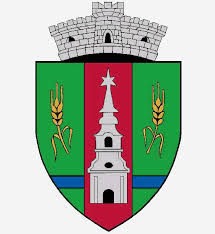 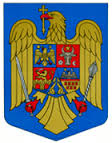 JUDEŢUL ARADCONSILIUL LOCAL ZERINDTel/Fax: 0257355566e-mail: primariazerind@yahoo.comwww.primariazerind.roH O T A R A R E A NR.111.din 25.10.2017.privind stimularea participării în învățământul preșcolar a copiilor provenind din familii defavorizate – conform Legii nr. 248/2015Consiliul Local al Comunei Zerind  s-a întrunit în ședința ordinară în data de 25.10.2017, la sediul Consiliului Local al Comunei Zerind, în urma analizei propunerii domnului ec.Simandi Alexandru  – primarul Comunei Zerind, privind acordarea stimulentului educațional, sub formă de tichete sociale pentru grădiniță, în cadrul programului de interes național, Fiecare Copil în Grădiniță, conform Legii nr. 248/2015 și în conformitate cu prevederile:Raportul comisiilor de specialitate al Consiliului local Zerind prin care se acorda aviz favorabil proiectului de hotarare;HG pentru aprobarea normelor metodologice de aplicare a prevederilor Legii nr. 248/2015 privind stimularea participării în învățământul preșcolar a copiilor provenind din familii defavorizate și a procedurii de acordare a tichetelor sociale pentru grădiniță,modificata si completata;Legii Educației Naționale nr. 1/2011 cu modificările și completările ulterioareLegii nr. 272/ 2004, privind protecția și promovoarea drepturilor copilului, cu modificările și completările ulterioareLegii asistenței sociale 292/2011 cu modificările si completările ulterioareLegii nr. 416/2001 privind venitul minim garantat, cu modificările si completările ulterioareLegea nr. 277/2010 privind alocația pentru susținerea familiei, cu modificările si completările ulterioareLegii nr. 273/2006, cu modificările si completările ulterioare, privind finanțele publice locale și a Legii nr. 339/2015 a bugetului de stat pe 2016;Numarul voturilor exprimate ale consilierilor  9 voturi ,,pentru,, astfel exprimat de catre cei 9 consilieri prezenti,din totalul de 9 consilieri locali in functie,H O T Ă R Ă Ș T EART. 1 –(1)- Se desemneaza dna VAS ENIKO ANDREA,angajata  in aparatul de specialitate al Primarului Comunei Zerind avand atributia de asistent social, in vederea aplicarii programului de interes national ,,Fiecare  Copil in Gradinita,, la nivelul Comunei Zerind.              -(2) Persoana desemnată din cadrul Primăriei identifică toți copiii eligibili, prescolari, din comunitate, prin corelarea listelor de copii din localitate de la medicul de famile, registrul de nașteri - stare civilă, registrul agricol, lista beneficiarilor de VMG, ASF, alocație de stat și alte beneficii, precum și prin vizite din ușă în ușă.ART. 2 – Primarul Comunei Zerind facilitează aplicarea corectă a prevederilor Legii nr. 248/2015 și a normelor și procedurilor de aplicare și se implică în rezolvarea situațiilor identificate:În cazul în care reprezentantul legal al copilului are adresa de domiciliu în altă localitate, primăria unde locuiește efectiv familia trebuie să solicite de la primăria localității de domiciliu un document din care reiese că reprezentantul legal nu a solicitat și acolo acordarea tichetelor sociale pentru grădiniță.În cazul în care reprezentantul legal al copilului are adresa de domiciliu într-o localitate, iar copilul merge la o grădiniță în altă localitate, titularul va ridica tichetele sociale pentru grădiniță de la primaria localității unde are domiciliul.În cazul în care un copil are domiciliul în localitatea X, locuiește efectiv în localitatea Y și își duce copilul la grădiniță în Z, titularul va primi tichetele sociale pentru grădiniță de la primăria localității unde locuiește efectiv, după ce în prealabil primăria unde locuiește efectiv familia, a solicitat de la primăria localității de domiciliu un document din care reiese că reprezentantul legal nu a solicitat și acolo acordarea tichetelor sociale pentru grădiniță.Dacă părinții sunt despărțiți în fapt, se stabilește prin anchetă socială cu cine locuiește copilul; dacă părinții locuiesc în localități diferite, primăriile pot face schimb de informații pentru a evita ca ambii părinți să solicite tichete sociale pentru grădiniță.ART. 3 – Primarul Comunei Zerind asigură aducerea la îndeplinere a prezentei hotărâri.ART. 4 – Prezenta Hotărâre se comunică:              -institutiei Prefectului Judetul Aradprimarului  Comunei Zerind;directorului școlii/grădiniței;se aduce la cunostință publică prin publicarea pe pagina de internet.                          PRESEDINTE                                          Contrasemneaza,SECRETAR                           PAPP  IOAN                                       jr.BONDAR HENRIETTE-KATALIN